Творческая студия «Очумелые ручки».14.03.2020. Провела воспитатель Гизатуллина Л.Х.В выходной день в клубе «Заботливые родители» приятно и с пользой провели вечер родители и дети в творческой студии «Очумелые ручки»Изготовили поделки русских мастеров своими руками из старого, перемешанного пластилина вылепили чашки, блюдца, кувшинчики.Затем, расписали поделки в стиле гжельской росписи.         Рассмотрели иллюстрации в книге «Эта звонкая сказка гжель», познакомились с техникой росписи, рассматривая таблицы в альбоме «Гжель».Процесс творчества проходил в тёплой дружественной обстановке с интересными беседами на различные темы.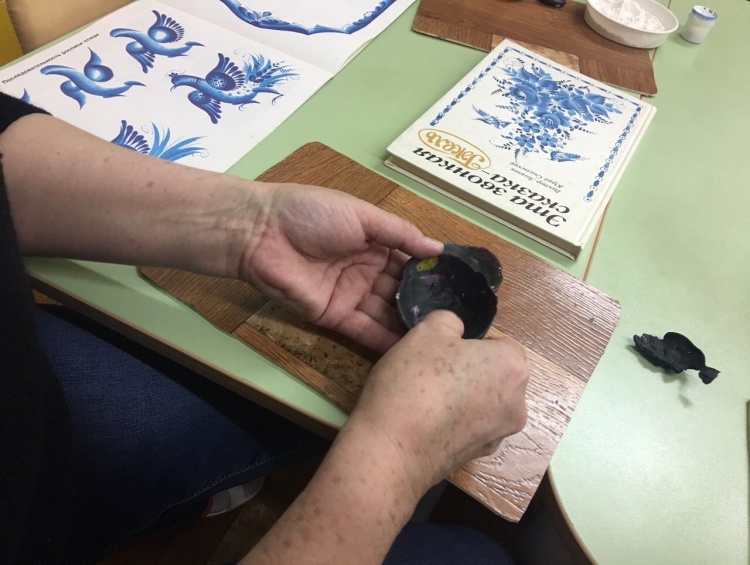 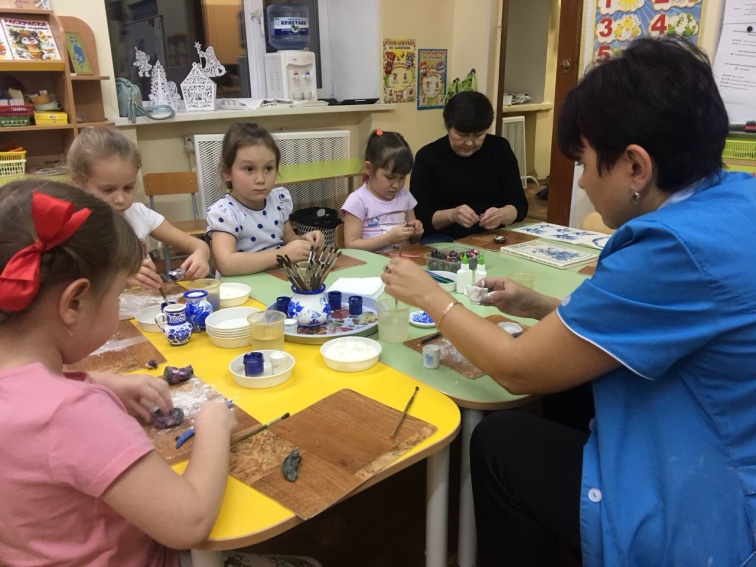 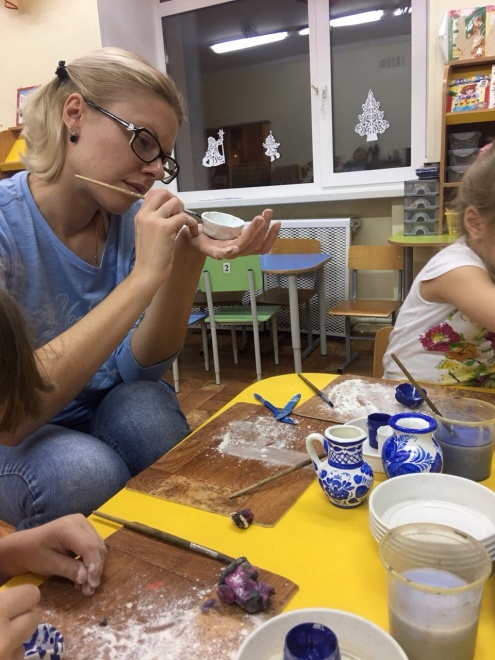 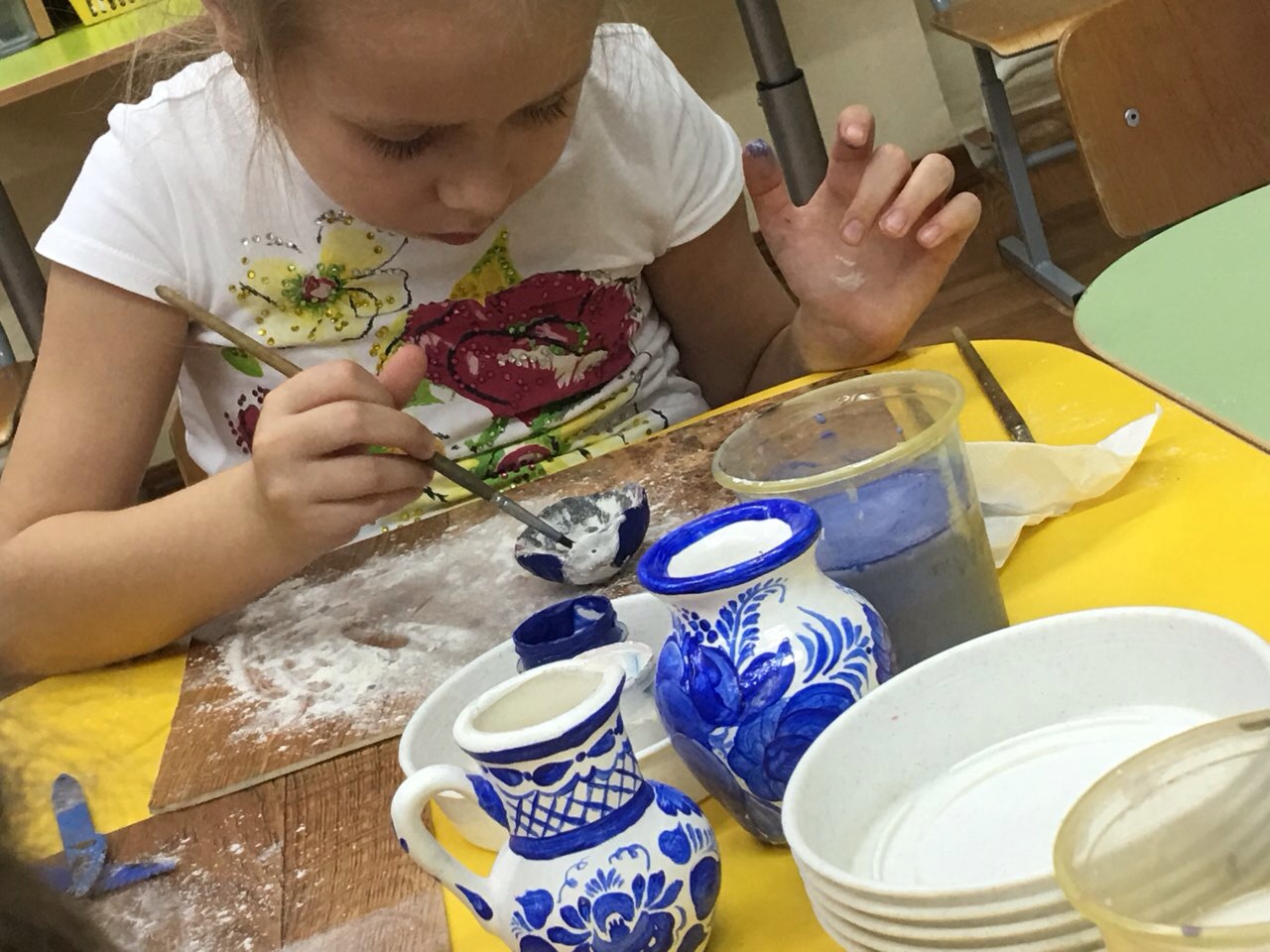 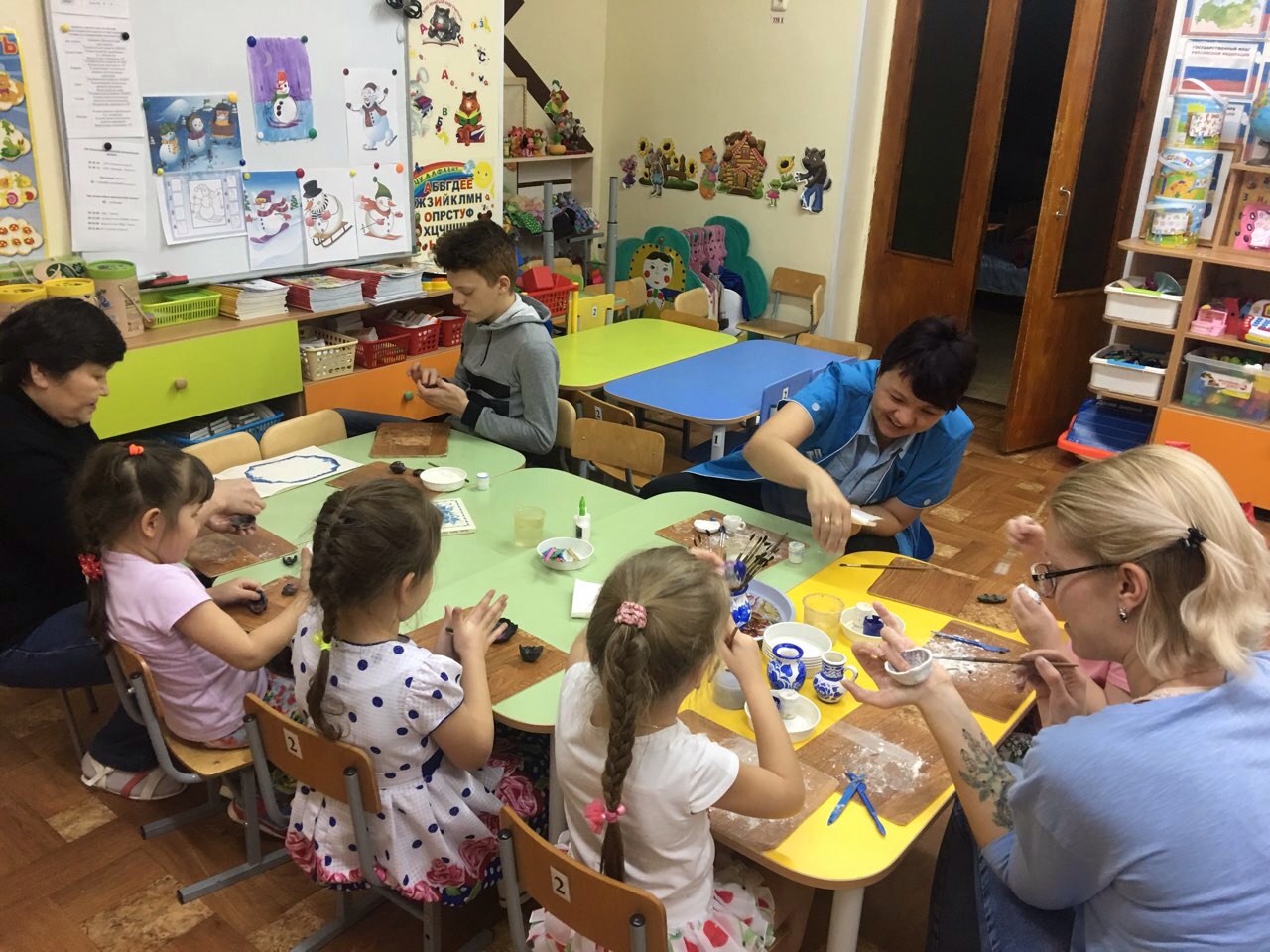 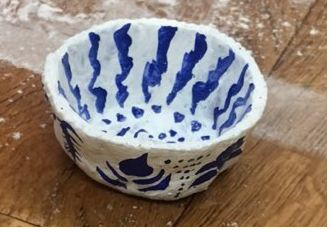 